BINGO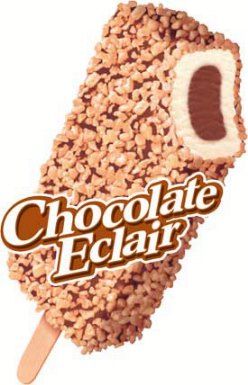 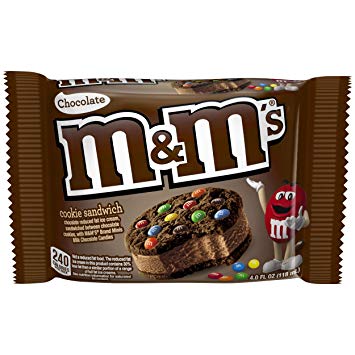 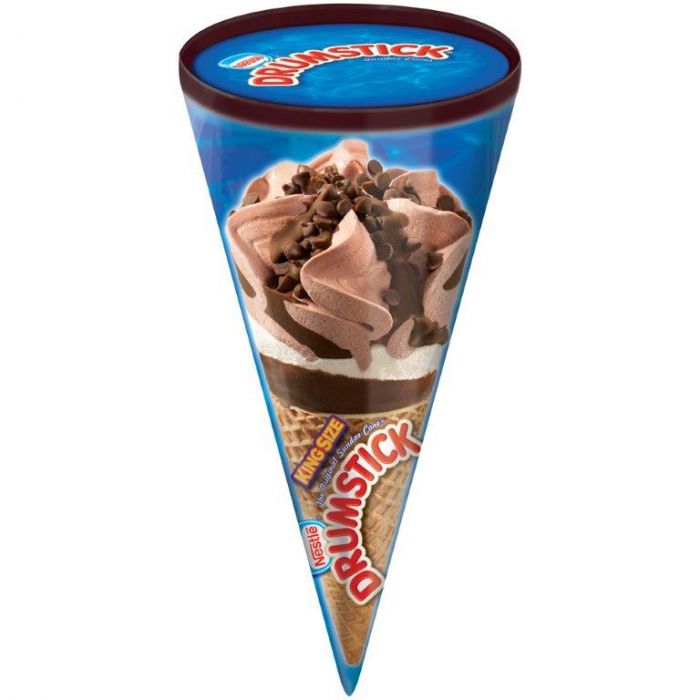 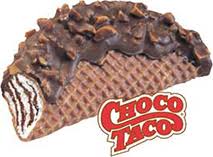 Add chocolate chips to any scoop of ice cream.Roll any sandwich in chocolate chips.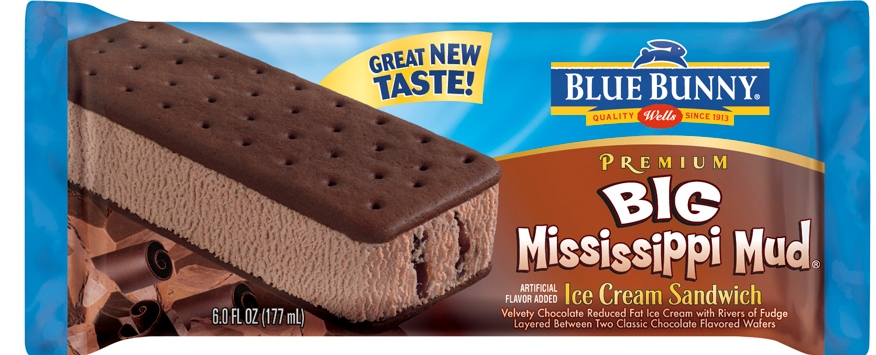 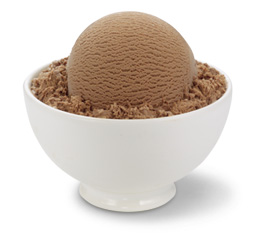 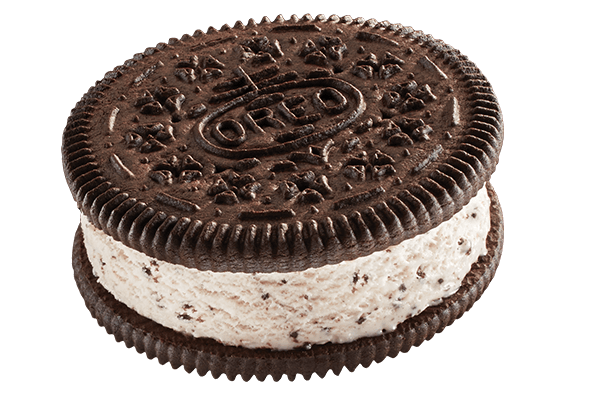 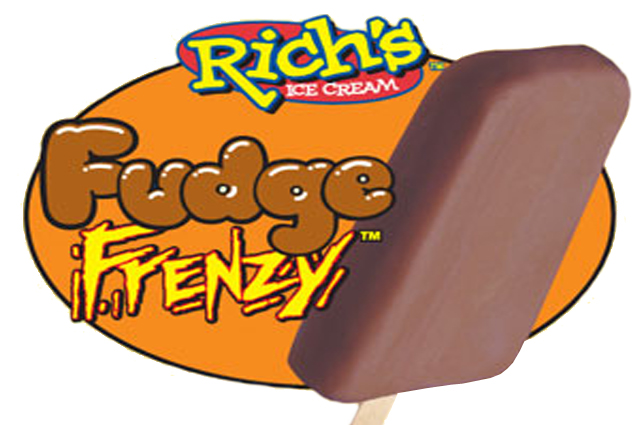 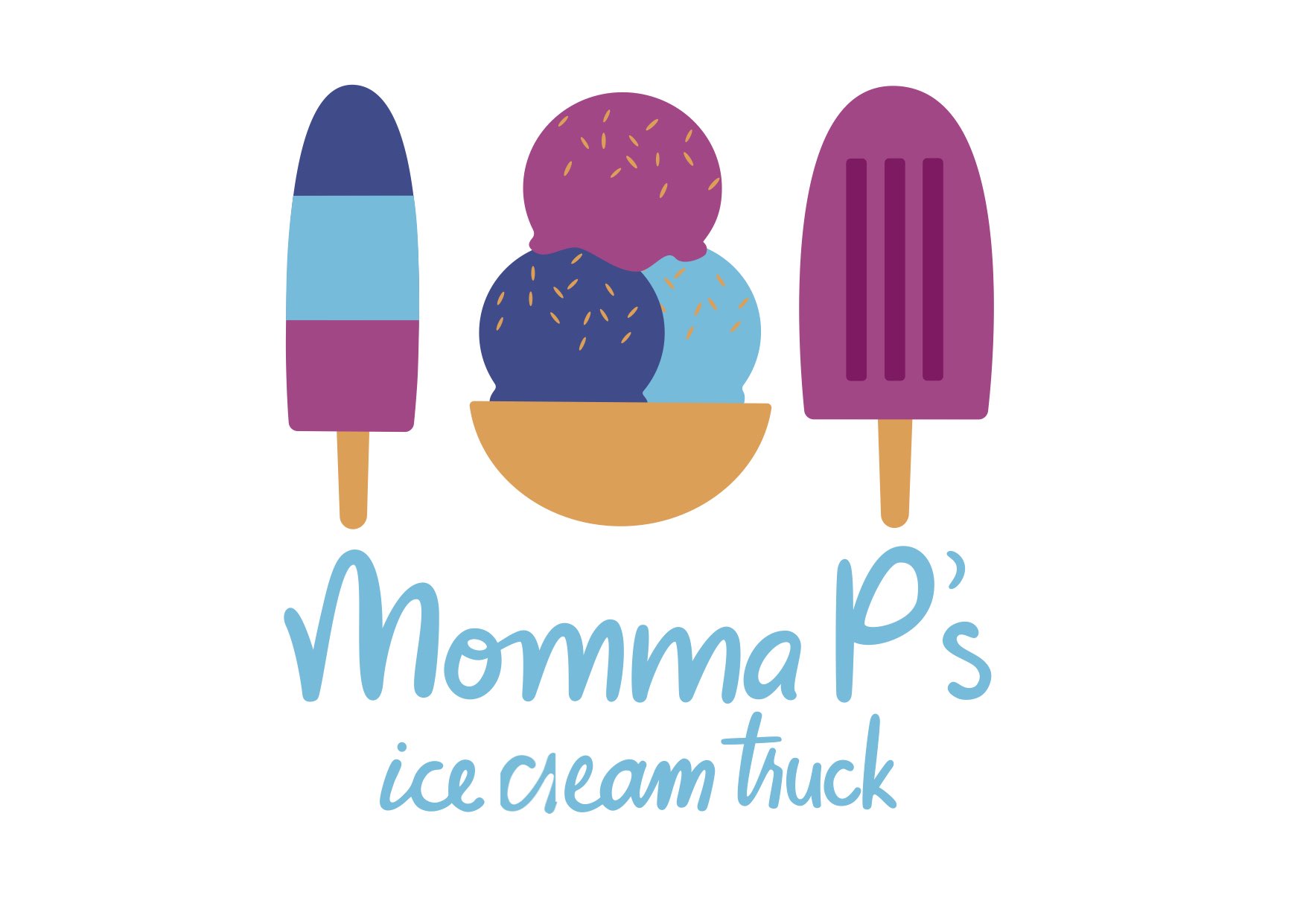 FREE SPACE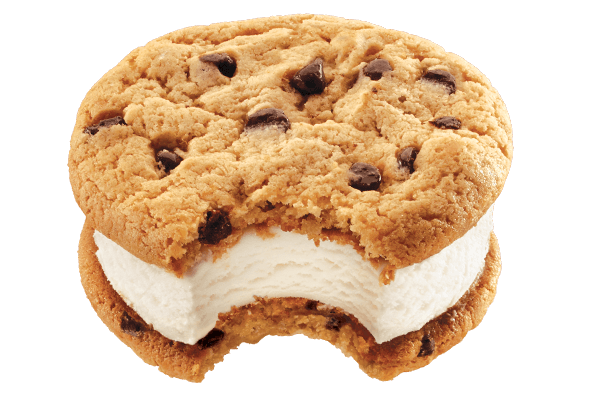 Post a pic w/ you & your chocolate ice cream treat…tag Momma P. *Facebook & Instagram